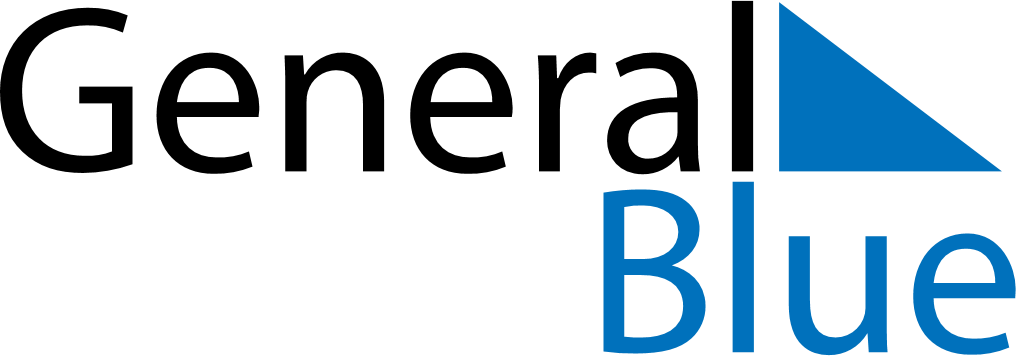 October 2018October 2018October 2018October 2018BangladeshBangladeshBangladeshSundayMondayTuesdayWednesdayThursdayFridayFridaySaturday123455678910111212131415161718191920Durga PujaDurga Puja212223242526262728293031